 Karta 1   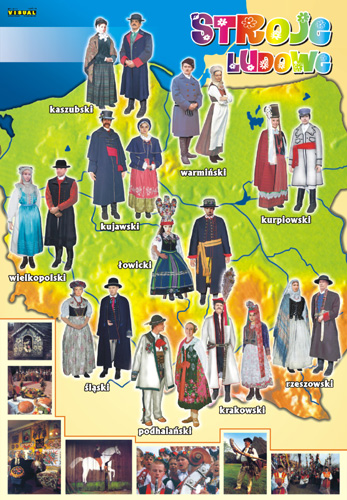 